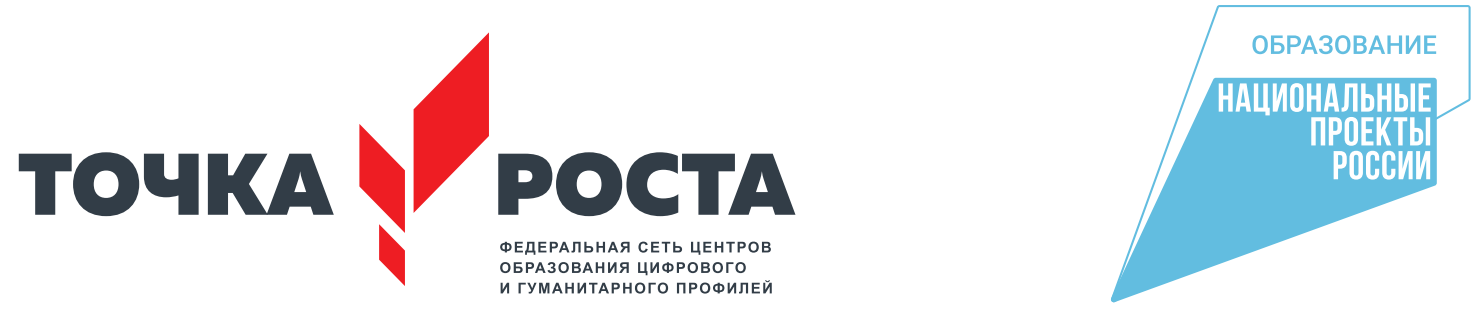 Обратная связь администрации структурного подразделения МКОУ Рудовской СОШЦентр образования цифрового и гуманитарного профилей "Точка роста"ФИОДолжностьКонтактные данныеОксана Андреевна КислицынаДиректор8 (395) 512-24-86Александр Рудольфович ПастрикСпециалист по ОТ и ТБ 8 (395) 512-24-28Светлана Михайловна ШевцоваЗам. директора по учебной работе8 (395) 512-24-86Ксения Васильевна ОгневаЗам. директора по воспитательной работе8 (395) 512-24-86Татьяна Александровна Чупановская Руководитель Центра цифрового и гуманитарного образования «Точка роста»+7 (901) 650-72-95cta_2001@mail.ru Надежда Павловна Смирнова Педагог-организатор Центра «Точка роста»8 (395) 512-24-86Алина Яковлевна ТомшинаПедагог-организатор Центра «Точка роста»8 (395) 512-24-86Ирина Валерьевна АнуфриеваПедагог-организатор Центра «Точка роста» 8 (395) 512-24-86